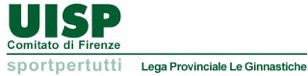 La società............................................................., chiede l’iscrizione della propria rappresentativa alla gara/rassegna che si svolgerà in data..............................................................................aISTRUTTORI:•....................................................................n° tessera UISP 2017..........................................................................•..........................................................................n° tessera UISP 2017GINNASTE:Il presidente dichiara che le ginnaste sono tutte in possesso di tessera Uisp Cod. 22B   e di visita medica per attività agonistica prevista dalla legge, e codice  per Under 8 e rassegna 3G. Firma Presidente Società  	 E COGNOMEDATA DI NASCITAN. TESSERAGRADOA/J/S SQUADRA